ДЕТСКИЙ САД И ВСЁ, ЧТО С НИМ СВЯЗАНОКонспект ООД по чтению художественной литературы в первой младшей группе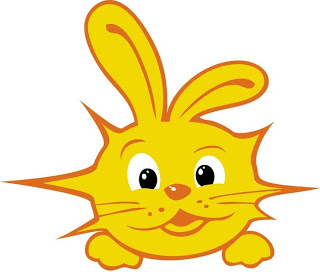 Тема: Стихотворение А.Бродского "Солнечные зайчики"Программное содержание: познакомить с новым стихотворением, поощрять желание детей рассказывать стихотворение вместе с воспитателем; учить ориентироваться в пространстве; учить детей бегать в разных направлениях, не наталкиваясь друг на друга.Интеграция образовательных областей: чтение художественной литературы, коммуникация, физическая культура.Материалы: два зеркальца.Ход:1. Организационный момент.Воспитатель сообщает детям, что сейчас в группе появится солнечный зайчик.2.Чтение стихотворения.                                                                   
Воспитатель с помощью зеркальца показывает детям солнечного зайчика, переводит со стены на пол, под шкаф, на потолок, каждый раз спрашивая детей: -Где солнечный зайчик?Затем  перед детьми начинают прыгать два солнечных зайчика. Воспитатель говорит:-Скачут побегайчики- Солнечные зайчики.А затем обращается к детям:-Позовите зайчиков, поманите их рукой. (Дети манят солнечных зайчиков.)-Не идут? - спрашивает воспитатель. (-Нет, - отвечают дети.)Воспитатель продолжает читать строки из стихотворения:-Мы зовём их - не идут. Были тут - и нет их тут. (Воспитатель прячет зеркальца.) Прыг, прыг по углам. ("Зайчики" начинают прыгать в углу.) Были там - и нет их там. (Опять спрятались.)-Где же, зайчики? - спрашивает педагог у детей. (- Нет зайчиков. Ушли, -отвечают дети.)-Вы нигде их не нашли?Воспитатель читает стихотворение ещё раз с демонстрацией читаемого. 
В третий раз воспитатель читает стихотворение вместе с детьми. 3. Подвижная игра "Поймай солнечного зайчика".